IRB Application FormProtocol InformationProposed study dates and durationOther members of the research team (e.g., co-investigators, co-supervisors)Please include the names of all investigators who have been significantly involved with the research project as defined by the “Roles and Responsibilities” section below. All research team members with access to the personal identification information (PII) of the study participants should be included here. This may preclude field supervisors and enumerators. Please ensure that all such investigators included here must have the necessary research ethics training and must provide their certificates issued within three years from the time of the application. Please note that the current form will allow including up to 10 investigators. If you need to add more people, please inform the IRB. IRB will prepare an appropriate form and share it.Description of the researchTypes of participantsExamples of vulnerable groups-children, prisoners, pregnant women, people with cognitive impairment, economically or educationally disadvantaged persons, etc.Short background, including the research justification (Recommended within 800 words; If the word limit exceeds, please submit supporting/additional information in the Appendix section as a separate document. Add the references in the Reference section)Description of the research methodologyIn this section, you must describe the research location, design, sample size, sampling method, recruitment process, data collection process, data analysis, and any other section you deem appropriate. It must be in a language comprehensible to a layperson. It is important that the study can provide information about the aims that it intends to address. If a study cannot answer the questions/add to the knowledge base that it intends to due to how it is designed, then wasting participants’ time could be an ethical issue. List of data collection proceduresPlease check the boxes for all applicable data collection procedures you plan to include in the study.In what kind of setting will the research be undertaken? (i.e., in the street, on any premises, in schools)Will you be excluding any groups of people, and if so, what is the rationale for that?Excluding certain groups of people, intentionally or unintentionally, may be unethical in some circumstances. It may be wholly appropriate to exclude groups of people in other cases.Brief Descriptions of the intervention(s), if applicable.Will the research involve any element of deception?Deception: Deception can only be used when there are no reasonably effective, alternative methods available to achieve the goals of the research. Deception can only be used with study components that involve minimal risks (as determined by the IRB). Whenever possible, researchers must debrief subjects about the deception. If yes, please describe why this is necessary and whether participants will be informed at the end of the study).Consent ProcessM1. Will informed consent be obtained from the research participants?M2. If yes, give details of how it will be done. Give details of any steps to provide information (in addition to a written information sheet, e.g., videos, interactive material)If you are not going to be obtaining informed consent, you will need to justify this here. M3. If participants are to be recruited from any potentially vulnerable groups, give details of extra steps taken to assure their protection. If somebody else will give informed consent on the participants’ behalf, describe the procedure. M4. Will research participants be provided with a copy of the Information Sheet?M5. If not, explain why notM6. Describe whether participants will be able to withdraw from the study, and up to what point (e.g., if data is to be anonymised). If the withdrawal is not possible, explain why not.Any limits to withdrawal, e.g., once the results have been written up or published, should be made clear to participants in advance, preferably by specifying a date after which withdrawal would not be possible. Make sure that the information provided to participants (e.g., information sheets, consent forms) is consistent with answer to this question.M7. How much time will the participant have to consider their participation in the research?It may be appropriate to recruit participants on the spot for low-risk research; however, consideration is usually necessary for riskier projects.M8. What procedures have been arranged for the participants who might have difficulties understanding verbal explanations or written information or who have particular communication needs that should be taken into account to facilitate their involvement in the research?Different populations will have different information needs, different communication abilities and different levels of understanding of the research topic. Reasonable efforts should be made to include potential participants who could otherwise be prevented from participating due to disabilities or language barriers.M9. Does this study involve using any human participant data without individual consent?M10. If yes, justify using such data and describe how using such data does not breach the ethical principles of research.Will any topic or issue be discussed that might be sensitive, embarrassing or upsetting?  Is it possible that criminal or other disclosures requiring action could take place during the study (e.g., during interviews or group discussions)?(The information sheet should explain under what circumstances action may be taken)Will individual research participants receive any payments, fees, reimbursement of expenses, or any other incentives or benefits for taking part in this research?Risks to the researchersExplain what measures will be put in place to protect personal data.  E.g., anonymisation procedures, secure storage and coding of data. Any potential for re-identification should be made clear to participants in advance(Please note that research data which appears in reports or other publications is not confidential, even if it is fully anonymised.)Data storageHow will you make your research data available to others? Please explain the extent to which anonymity will be maintained. (Maximum 200 words)Will the research involve any of the following activities at any stage? (Including the identification of potential research participants)Where do you intend to share the research data? Potential identification of participantsHow do you intend to report and disseminate the study results? Conflicts of InterestFundingFee Waiver Application (For students only, on condition)The acceptance of the waiver application will depend on the funding of the study. IRB Chairpersons are the decision-making authority. They will decide whether the study will receive the waiver or not.Declaration by Principal InvestigatorsThe information in this form is accurate to the best of my knowledge and belief and I take full responsibility for it. I undertake to abide by the BRAC James P Grant School of Public Health's policies, and the ethical principles underlying good practice guidelines appropriate to my discipline.If the research is approved, I undertake to adhere to the study protocol, the terms of this application and any conditions set out by the IRB.I undertake to seek ethical approval from the IRB before implementing substantial amendments to the protocol.I undertake to submit progress reports if required.I am aware of my responsibility to be up to date and comply with the requirements of the law and relevant guidelines relating to the security and confidentiality of patient or other personal data. I understand that research records/ data may be subject to inspection for audit purposes if required in the future should the IRB choose to audit this project at any point after approval.I understand that personal data about me as a researcher in this application will be held by the relevant IRB.ReferenceAppendixProtocol numberTo be filled by IRBProject TitleApplicant’s Institute JPGSPH BIGD BRAC IED Other If other, please specifySponsoring Centre of Excellence/Hub (Only for BRAC JPGSPH study) CGSRHR SISU CNCDN HSUHC UEH Humanitarian Research HubPrincipal InvestigatorNameDesignationDepartment/School/InstituteOrganizationWork address (including postcode)Telephone numberEmail addressRoles and responsibilities in this study(One must have to fulfil at least one responsibility) Development of the research idea / conceptualization Study design Protocol writing Respond to External reviewers’ comments Defending at IRB (if needed) Developing data collection tool(s) Data collection Data analysis and interpretation Dissemination of the findings (e.g., oral presentation, report, manuscripts, etc.)Will this investigator have access to the Personal Identification Information (PII) of the study participants? Yes  NoIs this person a student researcher? Yes  NoIf yes, then who is the supervisor (add name, designation, and academic address along with email address here)?Country Research Lead If different from the PI. The country research lead is expected to be affiliated with one the three post-graduate institutes of BRAC U, namely, JPG SPH, BIGD and BIED. If the PI and Country Research Lead are the same, please write “Same as the PI” and keep all the relevant entries empty.Country Research Lead If different from the PI. The country research lead is expected to be affiliated with one the three post-graduate institutes of BRAC U, namely, JPG SPH, BIGD and BIED. If the PI and Country Research Lead are the same, please write “Same as the PI” and keep all the relevant entries empty.NameDesignationDepartment/School/InstituteOrganizationWork address (including postcode)Telephone numberEmail addressRoles and responsibilities in this study(One must have to fulfil at least one responsibility) Development of the research idea / conceptualization Study design Protocol writing Respond to External reviewers’ comments Defending at IRB (if needed) Developing data collection tool(s) Data collection Data analysis / interpretation of results  Dissemination of the findings (e.g., oral presentation, report, manuscripts, etc.)Access to the Personal Identification Information of the study participants? Yes  NoIs this person a student researcher? Yes  NoIf yes, then who is the supervisor (add name, designation, and academic address along with email here)?Corresponding Person for the IRB (If not the same as the PI or the Country Lead)Corresponding Person for the IRB (If not the same as the PI or the Country Lead)NameE-mail of the corresponding personPhone number of the corresponding personResearch start dateResearch end dateFieldwork start dateFieldwork end dateInvestigator #1Name (Title, first name, surname)DesignationDepartment/School/InstituteOrganizationEmail addressRoles and responsibilities in this study(One must have to fulfil at least one responsibility) Development of the research idea / conceptualization Study design Protocol writing Respond to External reviewers’ comments Defending at IRB (if needed) Developing data collection tool(s) Data collection Data analysis / interpretation of results  Dissemination of the findings (e.g., oral presentation, report, manuscripts, etc.)Will this investigator have access to the Personal Identification Information of the study participants? Yes  NoIs this person a student researcher? Yes  NoIf yes, then who is the supervisor (add a name, designation, and academic address along with email here)?Investigator #2Name (Title, first name, surname)DesignationDepartment/School/InstituteOrganizationEmail addressRoles and responsibilities in this study(One must have to fulfil at least one responsibility) Development of the research idea / conceptualization Study design Protocol writing Respond to External reviewers’ comments Defending at IRB (if needed) Developing data collection tool(s) Data collection Data analysis / interpretation of results  Dissemination of the findings (e.g., oral presentation, report, manuscripts, etc.)Will this investigator have access to the Personal Identification Information of the study participants? Yes  NoIs this person a student researcher? Yes  NoIf yes, then who is the supervisor (add a name, designation, and academic address along with email here)?Investigator #3Name (Title, first name, surname)DesignationDepartment/School/InstituteOrganizationEmail addressRoles and responsibilities in this study(One must have to fulfil at least one responsibility) Development of the research idea / conceptualization Study design Protocol writing Respond to External reviewers’ comments Defending at IRB (if needed) Developing data collection tool(s) Data collection Data analysis / interpretation of results  Dissemination of the findings (e.g., oral presentation, report, manuscripts, etc.)Will this investigator have access to the Personal Identification Information of the study participants? Yes  NoIs this person a student researcher? Yes  NoIf yes, then who is the supervisor (add a name, designation, and academic address along with email here)?Investigator #4Name (Title, first name, surname)DesignationDepartment/School/InstituteOrganizationEmail addressRoles and responsibilities in this study(One must have to fulfil at least one responsibility) Development of the research idea / conceptualization Study design Protocol writing Respond to External reviewers’ comments Defending at IRB (if needed) Developing data collection tool(s) Data collection Data analysis / interpretation of results  Dissemination of the findings (e.g., oral presentation, report, manuscripts, etc.)Will this investigator have access to the Personal Identification Information of the study participants? Yes  NoIs this person a student researcher? Yes  NoIf yes, then who is the supervisor (add a name, designation, and academic address along with email here)?Investigator #5Name (Title, first name, surname)DesignationDepartment/School/InstituteOrganizationEmail addressRoles and responsibilities in this study(One must have to fulfil at least one responsibility) Development of the research idea / conceptualization Study design Protocol writing Respond to External reviewers’ comments Defending at IRB (if needed) Developing data collection tool(s) Data collection Data analysis / interpretation of results  Dissemination of the findings (e.g., oral presentation, report, manuscripts, etc.)Will this investigator have access to the Personal Identification Information of the study participants? Yes  NoIs this person a student researcher? Yes  NoIf yes, then who is the supervisor (add a name, designation, and academic address along with email here)?Investigator #6Name (Title, first name, surname)DesignationDepartment/School/InstituteOrganizationEmail addressRoles and responsibilities in this study(One must have to fulfil at least one responsibility) Development of the research idea / conceptualization Study design Protocol writing Respond to External reviewers’ comments Defending at IRB (if needed) Developing data collection tool(s) Data collection Data analysis / interpretation of results  Dissemination of the findings (e.g., oral presentation, report, manuscripts, etc.)Will this investigator have access to the Personal Identification Information of the study participants? Yes  NoIs this person a student researcher? Yes  NoIf yes, then who is the supervisor (add a name, designation, and academic address along with email here)?Investigator #7Name (Title, first name, surname)DesignationDepartment/School/InstituteOrganizationEmail addressRoles and responsibilities in this study(One must have to fulfil at least one responsibility) Development of the research idea / conceptualization Study design Protocol writing Respond to External reviewers’ comments Defending at IRB (if needed) Developing data collection tool(s) Data collection Data analysis / interpretation of results  Dissemination of the findings (e.g., oral presentation, report, manuscripts, etc.)Will this investigator have access to the Personal Identification Information of the study participants? Yes  NoIs this person a student researcher? Yes  NoIf yes, then who is the supervisor (add a name, designation, and academic address along with email here)?Investigator #8Name (Title, first name, surname)DesignationDepartment/School/InstituteOrganizationEmail addressRoles and responsibilities in this study(One must have to fulfil at least one responsibility) Development of the research idea / conceptualization Study design Protocol writing Respond to External reviewers’ comments Defending at IRB (if needed) Developing data collection tool(s) Data collection Data analysis / interpretation of results  Dissemination of the findings (e.g., oral presentation, report, manuscripts, etc.)Will this investigator have access to the Personal Identification Information of the study participants? Yes  NoIs this person a student researcher? Yes  NoIf yes, then who is the supervisor (add a name, designation, and academic address along with email here)?Investigator #9Name (Title, first name, surname)DesignationDepartment/School/InstituteOrganizationEmail addressRoles and responsibilities in this study(One must have to fulfil at least one responsibility) Development of the research idea / conceptualization Study design Protocol writing Respond to External reviewers’ comments Defending at IRB (if needed) Developing data collection tool(s) Data collection Data analysis / interpretation of results  Dissemination of the findings (e.g., oral presentation, report, manuscripts, etc.)Will this investigator have access to the Personal Identification Information of the study participants? Yes  NoIs this person a student researcher? Yes  NoIf yes, then who is the supervisor (add a name, designation, and academic address along with email here)?Investigator #10Name (Title, first name, surname)DesignationDepartment/School/InstituteOrganizationEmail addressRoles and responsibilities in this study(One must have to fulfil at least one responsibility) Development of the research idea / conceptualization Study design Protocol writing Respond to External reviewers’ comments Defending at IRB (if needed) Developing data collection tool(s) Data collection Data analysis / interpretation of results  Dissemination of the findings (e.g., oral presentation, report, manuscripts, etc.)Will this investigator have access to the Personal Identification Information of the study participants? Yes  NoIs this person a student researcher? Yes  NoIf yes, then who is the supervisor (add a name, designation, and academic address along with email here)?Research on or with human participants Yes  NoNew data collected by qualitative methods Yes  NoNew data collected by quantitative methods Yes  NoNew data collected from observing individuals or populations Yes  NoRoutinely collected data or secondary data Yes  NoResearch working with aggregated or population data Yes  NoResearch using already published data or data in the public domain Yes  NoResearch working with human tissue samples Yes  NoGenderFemale Male OtherAge under 18 Yes  NoIf yes, then specify the age groupAdults with disabilitiesYes NoIf yes, what kind Hearing disability Intellectual disability Visual disability Physical disability Multiple disability OtherOther, please specifyAdults in emergency situations (e.g., refugees, disaster affected population) Yes  NoPrisoners or young offenders Yes  NoThose who could be considered to have a particularly dependent relationship with the investigator(s), e.g., members of staff, students Yes  NoOther vulnerable groups Yes  NoIf yes, specifyPlease justify the inclusion of the above groups, explaining why the research cannot be conducted on non-vulnerable groupsDo you think any of the “conditions” mentioned above may impair giving informed consent? Yes  NoIf yes, what step(s) are you proposing to mitigate this? One-on-one qualitative interviews (KIIs, IDIs, etc.) Focus Groups Questionnaires/surveys Secondary Data Analysis (medical record data, educational records, government, or private sector datasets, etc.) Observation checklist(s) Ethnography Photography/Video GIS Location Physiological measurements (e.g., EEG, EKG, MRI, Retinal Image) Biospecimen collection (saliva samples, blood draws, hair samples, etc.) Mobile applications/data collection devices (e.g., Wearables, Fitbits, actigraphs, etc.) Behavioural decision-making tasks (e.g., puzzles, interactive games, etc.) Other procedures (briefly list types of procedures here if not covered by the checkboxes above): Will this study involve any intervention(s) Yes  NoIf yes, please provide a short description here.Will any of the investigators be involved in selection of the beneficiaries? Yes  NoIf yes, how participants will be selected for the interventions?Please include how a control or comparison group will be formed, if applicable.Do you think the interventions will impose any risks to the beneficiaries compared to a normal situation?If yes, what measures will you take to mitigate such risks? Yes  No Yes  No Yes  No Yes  No Yes  NoDoes the research involve any risks to the researchers themselves, or people not directly involved in the research? E.g., lone working, working in humanitarian crises or disaster-prone areas. Yes  NoIf yes, please describe and steps taken to mitigate such risksQuestionsIdentifiable dataNon-identifiable dataWhat kind of data will you store?  Yes NoYes NoHow and where will you store the data? (in case of non-identifiable data, describe the anonymization process)For how long will you store the data after study completion?Explain why this length of time has been chosenExamination of personal records by those who would not normally have access Yes  NoAccess to research data on individuals by people from outside the research team Yes  NoElectronic surveys Yes  NoIf yes, then please specify survey tool:Other electronic transfer of data Yes  NoUse of personal addresses, postcodes, faxes, e-mails or telephone numbers Yes  NoUse of audio/visual recording devices (NB this should usually be mentioned in the information for participants)  Yes  NoFLASH memory or other portable storage devices Yes  NoStorage of personal data on, or including, any of these  University approved cloud computing services   Other cloud computing services  Manual files   Private company computers  Laptop computers  Home or other personal computers (not recommended)Sharing data outside Bangladesh Yes  NoSharing data with other organizations Yes  NoPublication of direct quotations from respondents Yes  NoSubmitting to a journal to support a publication Yes  NoDepositing in a self-archiving system, an institutional repository, specialist data centre and archive Yes  NoInformal peer-to-peer exchange Yes  NoPublication of data that might allow identification of individuals to be identified Yes  NoIf yes, how and with whom, and justify why it is necessary?What steps are you considering mitigating any possible risk to the participants?Seminar/conference presentation  Yes  NoPeer-reviewed journals Yes  NoPublication as an eThesis in the Institutional repository Yes  NoPublication on website Yes  NoOther publications or report, policy brief, research brief Yes  Noplease specify:Submission to regulatory authorities Yes  NoDissemination via a project or institutional website Yes  NoSeminar, Conference Yes  NoSocial media (Twitter, Facebook, etc.) Yes  NoBlog Yes  NoOther, please stateNo plans to report or disseminate the results  Yes  NoIs there scope for any conflict of interest? (For example, could the research findings affect any ongoing relationship between any of the individuals or organizations involved and the researcher(s)? Will the research funder have control of the publication of research findings? Yes  NoIf yes, please describe this potential conflict of interest, and outline what measures will be taken to address any ethical issues that might arise from the research.Total budget (in USD)Funded byApply for waiver  Yes  NoIf yes, then give a justification.Sharing information for training purposes: Optional – please tick as appropriate: I would be content for members of the IRB to have access to the information in the application in confidence for training purposes. All personal identifiers and references to researchers, funders and research units would be removed.Signature of Principal InvestigatorDate: Signature of Country Lead (if different from the PI)Date: Approved by,For BRAC JPGSPH, insert the signature of the Centre Director /Lead of the Humanitarian Research Hub.For BIGD and BRAC IED, insert the signature of the Head of the institution. Date: All of the following documents must be submitted. Please tick the checkbox to indicate that all these documents are attached to this application. Ethics training certificate of all investigators Tools in English Tools in Bangla Consent form in English Consent form in Bangla Information sheet in English Information sheet in Bangla Other documents Please specify the other documents  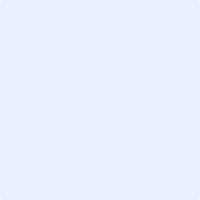 